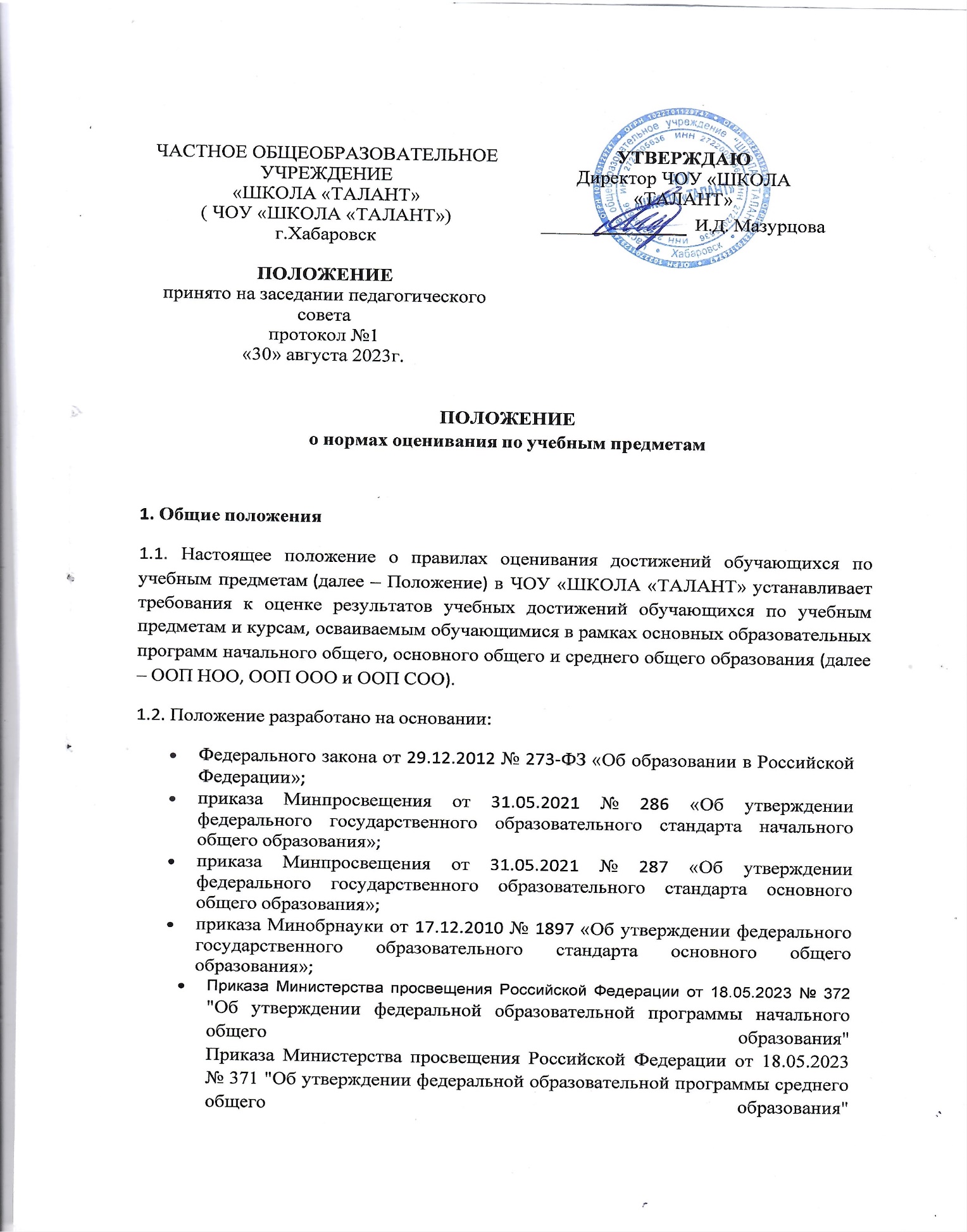 Приказа Министерства просвещения Российской Федерации от 18.05.2023 № 370 "Об утверждении федеральной образовательной программы основного  общего образования"

письма Минпросвещения от 13.01.2023 № 03-49 «О направлении методических рекомендаций»;устава Школы.1.3. Оценивание учебных достижений обучающихся при применении электронного обучения и дистанционных образовательных технологий осуществляется в соответствии с данным положением.2. Система оценивания образовательных достижений обучающихся2.1. Под оценкой образовательных достижений обучающегося понимается определение и выражение в условных знаках – баллах, а также в оценочных суждениях учителя степени соответствия знаний, умений и навыков обучающегося требованиям к уровню подготовки школьников, установленных ООП НОО, ООП ООО и ООП СОО.2.2. Целью оценивания образовательных достижений обучающихся является определение степени освоения обучающимися ООП НОО, ООП ООО и ООП СОО и готовности к продолжению обучения.2.3. Оценка выражается в форме отметок (баллов) для обучающихся 2–11-х классов.2.4. Освоение образовательной программы учебного предмета, курса, дисциплины (модуля) образовательной программы сопровождается текущим контролем успеваемости, промежуточной и итоговой аттестацией обучающихся, результаты которых фиксируются в журнале учета успеваемости и дневнике.2.5. Целью текущего контроля успеваемости и промежуточной аттестации обучающихся является установление соответствия фактически достигнутых результатов обучающихся, определенных в ООП, разработанной в соответствии с ФГОС НОО, ФГОС ООО, ФГОС СОО.2.6. Текущий контроль успеваемости и результаты промежуточной аттестации являются частью внутренней системы оценки качества образования и отражают динамику индивидуальных образовательных достижений обучающихся в соответствии с планируемыми результатами освоения основной образовательной программы соответствующего уровня общего образования.2.7. Текущий контроль успеваемости обучающихся проводится в целях:определения уровня достижения обучающимися результатов, предусмотренных образовательной программой;своевременной корректировки рабочей программы и учебного процесса;информирования обучающихся и их родителей (законных представителей) о результатах обучения.2.7.1. Текущий контроль включает тематическое оценивание, представляющее собой процедуру оценки уровня достижения планируемых результатов по теме.2.7.2. Текущий контроль успеваемости обучающихся 1-го класса в течение учебного года осуществляется без балльного оценивания. Результаты и динамика образовательных достижений каждого обучающегося 1-х классов фиксируются учителем в листе индивидуальных достижений по учебному предмету.2.7.3. Текущий контроль успеваемости во 2-м и последующих классах осуществляется по пятибалльной системе оценивания: 5 – «отлично», 4 – «хорошо», 3 – «удовлетворительно», 2 – «неудовлетворительно».2.7.4. Текущий контроль успеваемости по предметам (учебным курсам) части учебного плана, формируемой участниками образовательных отношений, продолжительность которых составляет менее 36 часов в год, осуществляется без балльного оценивания.2.7.5. Успеваемость обучающихся, занимающихся по индивидуальному учебному плану, подлежит текущему контролю с учетом особенностей освоения образовательной программы, предусмотренных индивидуальным учебным планом.2.7.6. Формами текущего контроля являются:письменная: письменный ответ учащегося на один или несколько вопросов (заданий). К письменной проверке относятся: домашние, проверочные, лабораторные, практические, контрольные, творческие работы;устная: устный ответ на один или несколько вопросов в форме рассказа, беседы, собеседования, зачета или иной форме;комбинированная: предполагает сочетание письменных и устных форм проверок в различном соотношении.2.7.7. Объектом текущей оценки являются тематические планируемые результаты, этапы освоения которых зафиксированы в тематическом планировании по учебному предмету.2.7.8. Текущая оценка может быть формирующей (поддерживающей и направляющей усилия обучающегося, включающей его в самостоятельную оценочную деятельность) и диагностической, способствующей выявлению и осознанию педагогическим работником и обучающимся существующих проблем в обучении.2.7.9. Рекомендуемая накопляемость отметок текущего оценивания по предметам – не менее трех текущих отметок за четверть.2.7.10. Текущий контроль успеваемости по курсу ОРКСЭ (4-й класс) в течение учебного года осуществляется без балльного оценивания. Объектом оценивания по данному курсу становится нравственная и культурологическая компетентность ученика.2.8. Тематическое оценивание – это комплекс оценочных процедур, проводимых в ходе текущего контроля успеваемости, с целью определения уровня достижения планируемых результатов, которые осваиваются в рамках изучения темы учебного предмета, курса, модуля.2.8.1. Целью тематического оценивания является:определение уровня достижения обучающимися результатов по теме;своевременная корректировка рабочей программы и учебного процесса;информирование обучающихся и их родителей (законных представителей) о результатах освоения темы.2.8.2. Итогом тематического оценивания является средневзвешенная отметка в электронном журнале по всем оценочным процедурам, проведенным в рамках изучения темы.2.8.3. Средневзвешенная отметка по теме и динамика ее изменений формируются автоматически, отображаются в электронном журнале учителя и дневнике ребенка.2.8.4. Если тема является сквозной и изучается в различные учебные периоды, то формирование средневзвешенной отметки происходит с учетом всех периодов изучения темы.2.8.5. Тематическое оценивание обеспечивает:– обучающемуся – наличие отметок по каждой теме, понимание динамики учебных результатов внутри темы и по отношению к другим темам;– педагогическому работнику:отслеживание наличия оценочных процедур в рамках изучения каждой темы;выявление тем, вызывающих учебные затруднения у обучающихся, и своевременную коррекцию учебного процесса.2.8.6. Рекомендуемое количество оценочных процедур в каждой теме – не менее одной за три урока.2.9.5. Все четвертные, полугодовые, годовые отметки должны быть выставлены не позднее последнего дня занятий.2.9.6. Четвертные и полугодовые отметки рассчитываются как среднеарифметическое значение отметок по учебному предмету за четверть или полугодие соответственно. В спорных случаях берутся во внимание результаты контрольных работ.2.9.7. Годовые отметки выставляются путем нахождения среднего арифметического значения четвертных и полугодовых отметок. В спорных случаях берутся во внимание результаты контрольных работ.3. Критерии оценивания3.1. При пятибалльной системе оценивания на всех уровнях обучения в Школе применяются следующие общедидактические критерии:Отметка «5 (отлично)» ставится в случае:знания, понимания, глубины усвоения обучающимся всего объема образовательной программы, реализованной за оцениваемый период;умения выделять главные положения в изученном материале, на основании фактов и примеров обобщать, делать выводы, устанавливать межпредметные и внутрипредметные связи;отсутствия ошибок и недочетов при воспроизведении изученного материала, при устных ответах, устранения отдельных неточностей с помощью дополнительных вопросов педагога;соблюдения культуры письменной и устной речи, правил оформления письменных работ.Отметка «4 (хорошо)» ставится в случае:знания всего изученного материала;умения выделять главные положения в изученном материале, на основании фактов и примеров обобщать, делать выводы, устанавливать межпредметные и внутрипредметные связи, применять полученные знания на практике;наличия незначительных (негрубых) ошибок при воспроизведении изученного материала;соблюдения основных правил культуры письменной и устной речи, правил оформления письменных работ.Отметка «3 (удовлетворительно)» ставится в случае:знания и усвоения материала на уровне минимальных требований программы, затруднения при самостоятельном воспроизведении, необходимости незначительной помощи учителя;умения работать на уровне воспроизведения, затруднения при ответах на видоизмененные вопросы;наличия 1–2 грубых ошибок, нескольких негрубых при воспроизведении изученного материла;незначительного несоблюдения основных правил культуры письменной и устной речи, правил оформления письменных работ.Отметка «2 (неудовлетворительно)» ставится в случае:знания и усвоения учебного материала на уровне ниже минимальных требований программы;отсутствия умения работать на уровне воспроизведения, затруднения при ответах на стандартные вопросы;наличия нескольких грубых ошибок, большого числа негрубых при воспроизведении изученного материала;значительного несоблюдения основных правил культуры письменной и устной речи, правил оформления письменных работ.3.2. Оценивание по учебным предметам осуществляется учителем с учетом особенностей, установленным разделом 4 Положения.4. Особенности оценивания по учебным предметам4.1. Особенности оценивания по русскому языку4.1.1. Оценка устных ответов обучающихся:4.1.1.1. Отметка «5» ставится, если обучающийся:обстоятельно, с достаточной полнотой излагает текущий материал, дает правильные определения языковых понятий;обнаруживает полное понимание материала, может обосновать свои суждения, применять знания на практике, привести необходимые примеры не только по учебнику, но и самостоятельно составленные;излагает материал последовательно и правильно с точки зрения норм литературного языка.4.1.1.2. Отметка «4» ставится, если обучающийся:дает ответ, удовлетворяющий тем же требованиям, что и для отметки «5», но допускает единичные ошибки, которые сам же исправляет после замечаний учителя;допускает единичные погрешности в последовательности и языке изложения.4.1.1.3. Отметка «3» ставится, если обучающийся:обнаруживает знание и понимание основных положений данной темы, но:излагает материал недостаточно полно и допускает неточности в определении понятий или формулировке правил;не умеет достаточно глубоко и доказательно обосновать свои суждения и привести свои примеры;излагает материал недостаточно последовательно и допускает ошибки в языковом оформлении изложения.4.1.1.4. Отметка «2» ставится, если обучающийся:обнаруживает незнание большей части соответствующего раздела изученного материала;допускает ошибки в формулировке определений и правил, искажающие их смысл, беспорядочно и неуверенно излагает материал.4.1.2. Оценка письменных ответов обучающихся4.1.2.1. Оценка диктантов4.1.2.1.1. Отметка «5» ставится, если обучающийся:выполнил безошибочную работу;допустил одну негрубую орфографическую или одну негрубую пунктуационную ошибку.4.1.2.1.2. Отметка «4» ставится, если обучающийся:допустил две орфографических и две пунктуационных ошибки, или одну орфографическую и три пунктуационных ошибки, или четыре пунктуационных при отсутствии орфографических ошибок;допустил три орфографических ошибки, если среди них есть однотипные.4.1.2.1.3. Отметка «3» ставится, если обучающийся:допустил четыре орфографических и четыре пунктуационных ошибки, или три орфографических и пять пунктуационных ошибок, или семь пунктуационных ошибок при отсутствии орфографических;допустил шесть орфографических и шесть пунктуационных ошибок, если среди тех и других имеются по три однотипных ошибки;в 5-м классе допускается выставление отметки «3» за диктант при пяти орфографических и четырех пунктуационных ошибках.4.1.2.1.4. Отметка «2» ставится, если обучающийся:допустил до семи орфографических и семи пунктуационных ошибок или шести орфографических и восьми пунктуационных ошибок, пяти орфографических и девяти пунктуационных ошибок, восьми орфографических и шести пунктуационных ошибок.4.1.2.1.5. При оценке выполнения грамматического задания рекомендуется руководствоваться следующим:отметка «5» ставится, если обучающийся выполнил все задания;отметка «4» ставится, если обучающийся правильно выполнил не менее трех заданий;отметка «3» ставится, если обучающийся правильно выполнил не менее половины заданий;отметка «2» ставится, если обучающийся не выполнил более половины заданий.4.1.2.2. Оценка сочинений и изложений4.1.2.2.1. Сочинение и изложение оцениваются двумя отметками: первая ставится за его содержание и речевое оформление, вторая – за грамотность.4.1.2.2.2. Отметка «5 » ставится, если:содержание работы полностью соответствует теме;полнота раскрытия темы;правильность фактического материала;последовательность изложения материала;работа отличается богатством словаря и точностью словоупотребления, разнообразием используемых морфологических категорий и синтаксических конструкций (с учетом объема изученных грамматических сведений и сведений по стилистике);достигнуто стилевое единство.В работе допускается один недочет в содержании и 1–2 речевых недочета.Грамотность: допускается одна орфографическая, или одна пунктуационная, или одна грамматическая ошибка.4.1.2.2.3. Отметка «4» ставится, если:содержание работы соответствует теме;содержание достоверно, но имеются единичные фактические неточности;имеются незначительные нарушения последовательности в изложении мысли;лексический и грамматический строй речи разнообразен;стиль работы отличается единством и выразительностью;в работе допускается не более двух недочетов в содержании и не более 3–4 речевых недочетов;допускаются: две орфографические и две пунктуационные ошибки, или одна орфографическая и три пунктуационные ошибки, или четыре пунктуационные ошибки при отсутствии орфографических ошибок, а также две грамматических ошибки.4.1.2.2.4. Отметка «3» ставится, если:работа достоверна, но нарушена последовательность изложения;в работе допущены существенные отклонения от темы;беден словарь и однообразны употребляемые синтаксические конструкции, встречается неправильное словоупотребление;стиль работы не отличается единством, речь недостаточно выразительна.Допускаются четыре орфографические и четыре пунктуационные ошибки, или три орфографические и пять пунктуационных ошибок, или семь пунктуационных при отсутствии орфографических ошибок (в 5-м классе – пять орфографических ошибок и четыре пунктуационные ошибки), а также четыре грамматические ошибки.4.1.2.2.5. Отметка «2» ставится, если:работа не соответствует теме;допущено много фактических неточностей;нарушена последовательность изложения мыслей во всех частях работы, отсутствует связь между ними, работа не соответствует плану;крайне беден словарь, работа, написана короткими однотипными предложениями со слабо выраженной связью между ними, часты случаи неправильного словоупотребления;нарушено стилевое единство текста;в работе допущено до шести недочетов в содержании и до семи речевых недочетов.Допускаются: семь орфографических и семь пунктуационных ошибок, или шесть орфографических и восемь пунктуационных ошибок, пять орфографических и девять пунктуационных ошибок, восемь орфографических и шесть пунктуационных ошибок, а также семь грамматических ошибок.4.2. Особенности оценивания по литературе4.2.1. Оценка устных ответов4.2.1.1. Отметка «5» ставится, если обучающийся:показал прочные знания и глубокое понимание текста изучаемого произведения;умеет объяснять взаимосвязь событий, характер и поступки героев и роль художественных средств в раскрытии идейно-эстетического содержания произведения;умеет пользоваться теоретико-литературными знаниями и навыками разбора при анализе художественного произведения, привлекать текст для аргументации своих выводов;хорошо владеет литературной речью.4.2.1.2. Отметка «4» ставится, если обучающийся:показывает прочное знание и достаточно глубокое понимание текста изучаемого произведения;умеет объяснять взаимосвязь событий, характеры и поступки героев и роль основных художественных средств в раскрытии идейно-эстетического содержания произведения;умеет пользоваться основными теоретико-литературными знаниями и навыками разбора при анализе прочитанных произведений, привлекать текст произведения для обоснования своих выводов, владение литературной речью;по 1–2 из этих компонентов ответа могут быть допущены неточности.4.2.1.3. Отметка «3» ставится, если обучающийся:понимает изучаемое произведение;умеет объяснять взаимосвязь основных событий, характеры и поступки главных героев;при анализе произведения показывает ограниченные навыки разбора и недостаточно привлекает текст произведений для подтверждения своих выводов.Допускается не более 2–3 ошибок в содержании ответа, а также ряда недостатков в его композиции и языке.4.2.1.4. Отметка «2» ставится, если обучающийся:обнаруживает незнание содержания произведения;не умеет объяснять поведение, характеры основных героев;не знает элементарных теоретико-литературных понятий;слабо владеет литературной речью.4.2.2. Оценка сочинений:4.2.2.1. Отметка «5» ставится за сочинение:глубоко и аргументированно раскрывающее тему, свидетельствующее об отличном знании текста произведения и других материалов, необходимых для ее раскрытия, умение делать выводы и обобщения;стройное по композиции, логическое и последовательное изложение мыслей;написанное правильным литературным языком и стилистически соответствующее содержанию;допускается 1–2 неточности в содержании.4.2.2.2. Отметка «4» ставится за сочинение:достаточно полно и убедительно раскрывающее тему с незначительными отклонениями от нее;обнаруживающее хорошее знание литературного материала и других источников по теме сочинения и умение пользоваться ими для обоснования своих мыслей, а также делать выводы и обобщения;логическое и последовательное в изложении содержания;написанное правильным литературным языком, стилистически соответствующее содержанию;допускаются 2–3 неточности: в содержании, а также не более 3–4 речевых недочетов.4.2.2.3. Отметка «3» ставится за сочинение, в котором:верный, но односторонний или недостаточно полный ответ на тему;допущены отклонения от нее или отдельные ошибки в изложении фактического материала;обнаруживается недостаточное умение делать выводы и обобщения;материал излагается достаточно логично, но имеются отдельные нарушения последовательности выражения мыслей;обнаруживается владение основами письменной речи;в работе имеется не более 4–5 речевых недочетов.4.2.2.4. Отметка «2» ставится за сочинение, которое:не раскрывает тему, свидетельствует о поверхностном знании текста произведения, состоит из путанного пересказа отдельных событий без вывода и обобщений или из общих положений, не опирающихся на знание текста;характеризуется случайным расположением материала, отсутствием связи между частями;отличается бедностью словаря, наличием грубых речевых ошибок.4.3. Особенности оценивания по математике4.3.1. Оценка устных ответов обучающихся по математике4.3.1.1. Ответ оценивается отметкой «5», если обучающийся:полно раскрыл содержание материала в объеме, предусмотренном программой учебников;изложил материал грамотным языком в определенной логической последовательности, точно используя математическую терминологию и символику;правильно выполнил рисунки, чертежи, графику, сопутствующие ответу;показал умение иллюстрировать теоретические положения конкретными примерами, применять их в новой ситуации при выполнении практического задания;продемонстрировал усвоение ранее изученных сопутствующих вопросов, сформированность и устойчивость используемых при ответе навыков и умений;отвечал самостоятельно без наводящих вопросов учителя.4.3.1.2. Ответ оценивается отметкой «4», если обучающийся ответил по требованиям на отметку «5», но при этом имеет один из недостатков:в изложении допущены небольшие пробелы, не исказившие математическое содержание ответа;допущены 1–2 недочета при освещении основного содержания ответа, исправленные по замечанию учителя;допущены ошибка или более двух недочетов при освещении второстепенных вопросов или в выкладках, легко исправленные по замечанию учителя.4.3.1.3. Отметка «3» ставится, если обучающийся:неполно или непоследовательно раскрыл содержание материала, но показал общее понимание вопроса и продемонстрировал умения, достаточные для дальнейшего усвоения программного материала;имел затруднения или допустил ошибки в определении понятий, использовании математической терминологии, чертежах, выкладках, исправленные после нескольких наводящих вопросов учителя;не справился с применением теории в новой ситуации при выполнении практического задания, но выполнил задания обязательного уровня сложности по данной теме;при знании теоретического материала выявлена недостаточная сформированность основных умений и навыков.4.3.1.4. Отметка «2» ставится, если обучающийся:не раскрыл основного содержания учебного материала;обнаружил незнание или непонимание большей или наиболее важной части учебного материала;допустил ошибки в определении понятий, при использовании математической терминологии, в рисунках, чертежах или графиках, в выкладках, которые не исправлены после нескольких наводящих вопросов учителя.4.3.2. Оценка письменных контрольных работ учащихся4.3.2.1. Отметка «5» ставится, если обучающийся:выполнил работу полностью;не допустил пробелов и ошибок в логических рассуждениях и обосновании;не допустил математических ошибок в решении.4.3.2.2. Отметка «4» ставится, если обучающийся:выполнил работу полностью, но обоснования шагов решения недостаточны (если умение обосновывать рассуждения не являлось специальным объектом проверки);допустил одну ошибку или 2–3 недочета в выкладках, рисунках, чертежах или графиках (если эти виды работы не являлись специальным объектом проверки).4.3.2.3. Отметка «3» ставится, если обучающийся:владеет обязательными умениями по проверяемой теме;допустил более одной ошибки или более 2–3 недочетов в выкладках, чертежах или графиках.4.3.2.4. Отметка «2» ставится, если обучающийся:не владеет обязательными умениями по данной теме в полной мере;допустил существенные ошибки.4.4. Особенности оценивания по иностранным языкам4.4.1. Оценка аудирования4.4.1.1. Отметка «5» ставится:коммуникативная задача решена;обучающийся полностью понял содержание иноязычной речи, соответствующей программным требованиям для каждого класса.4.4.1.2. Отметка «4» ставится:коммуникативная задача решена;обучающийся полностью понял содержание иноязычной речи, соответствующей программным требованиям для каждого класса, за исключением отдельных подробностей, не влияющих на понимание содержания услышанного в целом.4.4.1.3. Отметка «3» ставится:коммуникативная задача решена;обучающийся полностью понял только основной смысл иноязычной речи, соответствующей программным требованиям для каждого класса.4.4.1.4. Отметка «2» ставится:обучающийся не понял смысла иноязычной речи, соответствующей программным требованиям для каждого класса.4.4.2. Оценка говорения4.4.2.1. Отметка «5» ставится:общение осуществилось, высказывания обучающегося соответствовали поставленной коммуникативной задаче;устная речь полностью соответствовала нормам иностранного языка в пределах программных требований для данного класса.4.4.2.2. Отметка «4» ставится:общение осуществилось, высказывания обучающегося соответствовали поставленной коммуникативной задаче;обучающийся выразил свои мысли на иностранном языке с незначительными отклонениями от языковых норм;устная речь соответствовала нормам иностранного языка в пределах программных требований для данного класса.4.4.2.3. Отметка «3» ставится:общение осуществилось, высказывания обучающегося соответствовали поставленной коммуникативной задаче;обучающийся выразил свои мысли на иностранном языке с отклонениями от языковых норм.4.4.2.4. Отметка «2» ставится:общение не осуществилось, высказывания обучающегося не соответствовали поставленной коммуникативной задаче;обучающийся слабо усвоил пройденный материал;выразил свои мысли на иностранном языке с такими отклонениями от языковых норм, которые не позволяют понять содержание большей части сказанного.4.4.3. Оценка чтения4.4.3.1. Отметка «5» ставится:коммуникативная задача решена, обучающийся полностью понял и осмыслил содержание прочитанного иноязычного текста в полном объеме;чтение соответствовало программным требованиям для данного класса.4.4.3.2. Отметка «4» ставится:коммуникативная задача решена, обучающийся полностью понял и осмыслил содержание прочитанного иноязычного текста за исключением деталей и частностей, не влияющих на понимание текста;чтение обучающегося соответствовало программным требованиям для данного класса.4.4.3.3. Отметка «3» ставится:коммуникативная задача решена, обучающийся понял, осмыслил главную идею прочитанного иноязычного текста;чтение обучающегося соответствует программным требованиям для данного класса.4.4.3.4. Отметка «2» ставится:коммуникативная задача не решена, обучающийся не понял прочитанного иноязычного текста;чтение обучающегося не соответствовало программным требованиям для данного класса.4.5. Особенности оценивания по истории, обществознанию4.5.1. Отметка «5» ставится:материал усвоен в полном объеме;изложение логично;основные умения сформированы и устойчивы;выводы и обобщения точны и связаны с явлениями окружающей жизни.4.5.2. Отметка «4» ставится:в усвоении материала незначительные пробелы;изложение недостаточно систематизированное;отдельные умения недостаточно устойчивы;в выводах и обобщениях имеются некоторые неточности.4.5.3. Отметка «3» ставится:в усвоении материала имеются пробелы, он излагается несистематизированно;отдельные умения недостаточно сформированы;выводы и обобщения аргументированы слабо, в них допускаются ошибки.4.5.4. Отметка «2» ставится:основное содержание материала не усвоено;выводов и обобщений нет.4.6. Особенности оценивания по искусству (ИЗО)4.6.1. Отметка «5» ставится, если обучающийся:полностью справляется с поставленной целью урока, правильно излагает изученный материал и умеет применить полученные знания на практике;верно решает композицию рисунка, то есть гармонично согласовывает между собой все компоненты изображения;умеет подметить и передать в изображении наиболее характерное.4.6.2. Отметка «4» ставится, если обучающийся:полностью овладел программным материалом, но при изложении его допускает неточности второстепенного характера;гармонично согласовывает между собой все компоненты изображения;умеет подметить, но не совсем точно передает в изображении наиболее характерное.4.6.3. Отметка «3» ставится, если обучающийся:слабо справляется с поставленной целью урока;допускает неточность в изложении изученного материала.4.6.4. Отметка «2» ставится, если обучающийся:допускает грубые ошибки в ответе;не справляется с поставленной целью урока.4.7. Особенности оценивания по музыке4.7.1. Отметка «5» ставится, если обучающийся:умеет пользоваться ключевыми и частными знаниями;проявляет музыкальные способности и стремление их проявить.4.7.2. Отметка «4» ставится, если обучающийся:умеет пользоваться ключевыми и частными знаниями;проявляет музыкальные способности, но не стремится их проявить.4.7.3. Отметка «3» ставится, если обучающийся:умеет пользоваться ключевыми или частными знаниями;илипроявляет музыкальные способности.4.7.4. Отметка «2» ставится, если обучающийся:не умеет пользоваться ключевыми и частными знаниями;не проявляет музыкальных способностей и не стремится их проявить.4.8. Особенности оценивания по биологии4.8.1. Оценка устных ответов4.8.1.1. Отметка «5» ставится, если обучающийся:полно раскрыл содержание материала в объеме программы и учебника;четко и правильно дал определения и раскрыл содержание понятий, верно использовал научные термины;для доказательства использовал различные умения, выводы из наблюдений и опытов;дал самостоятельный ответ.4.8.1.2. Отметка «4» ставится, если обучающийся:раскрыл содержание материала, правильно дал определение понятия и использовал научные термины;допустил незначительные нарушения последовательности изложения, небольшие неточности при использовании научных терминов или в выводах и обобщениях из наблюдений и опытов.4.8.1.3. Отметка «3» ставится, если обучающийся:усвоил основное содержание учебного материала, но изложил его фрагментарно, не всегда последовательно;дал нечеткие определения понятия, не использовал выводы и обобщения из наблюдений и опытов, допустил ошибки при их изложении;допустил ошибки и неточности в использовании научной терминологии, определении понятий.4.8.1.4. Отметка «2» ставится, если обучающийся:не раскрыл основного содержания учебного материала;не дал ответов на вспомогательные вопросы учителя;допустил грубые ошибки в определении понятий, при использовании терминологии.4.8.2. Оценка практических умений обучающихся4.8.2.1. Оценка умений ставить опыты4.8.2.1.1. Отметка «5» ставится, если:правильно определена цель опыта;самостоятельно и последовательно проведены подбор оборудования и объектов, а также работа по закладке опыта;научно, грамотно, логично описаны наблюдения и сформулированы выводы из опыта.4.8.2.1.2. Отметка «4» ставится, если :правильно определена цель опыта;самостоятельно проведена работа по подбору оборудования, объектов, при закладке опыта допущены 1–2 ошибки;грамотно и логично описаны наблюдения, сформулированы основные выводы из опыта;в описании наблюдения допущены неточности, выводы неполные.4.8.2.1.3. Отметка «3» ставится, если:правильно определена цель опыта, подбор оборудования и объектов, а также работы по закладке опыта проведены с помощью учителя;допущены неточности и ошибки в закладке опыта, описании наблюдений, формировании выводов.4.8.2.1.4. Отметка «2» ставится, если:не определена самостоятельно цель опыта; не подготовлено нужное оборудование;допущены существенные ошибки при закладке опыта и его оформлении.4.8.3. Оценка умений проводить наблюдения4.8.3.1. Отметка «5» ставится, если:правильно по заданию проведено наблюдение;выделены существенные признаки;логично, научно грамотно оформлены результаты наблюдения и выводы.4.8.3.2. Отметка «4» ставится, если:правильно по заданию проведено наблюдение, при выделении существенных признаков у наблюдаемого объекта (процесса) названы второстепенные;допущена небрежность в оформлении наблюдения и выводов.4.8.3.3. Отметка «3» ставится, если:допущены неточности, 1–2 ошибки в проведении наблюдения по заданию учителя;при выделении существенных признаков у наблюдаемого объекта (процесса) выделены лишь некоторые, допущены ошибки (1–2) в оформлении и наблюдении выводов.4.8.3.4. Отметка «2» ставится, если:допущены ошибки (3–4) в проведении наблюдения по заданию учителя;неправильно выделены признаки наблюдаемого объекта (процесса), допущены ошибки (3–4) в оформлении наблюдений и выводов.4.9. Особенности оценивания по географии4.9.1. Отметка «5» ставится, если обучающийся:дал полный ответ, отражающий основной материал курса;правильно раскрыл содержание понятий, закономерностей, географических взаимосвязей и конкретизация их примерами;правильно использовал карты и другие источники знаний;дал самостоятельный ответ с опорой на ранее приобретенные знания и дополнительные сведения о важнейших географических событиях современности.4.9.2. Отметка «4» ставится, если обучающийся:дал ответ, который удовлетворяет требованиям на отметку «5»;есть неточности в изложении основного географического материала или выводах, легко исправляемые по дополнительным вопросам учителя.4.9.3. Отметка «3» ставится, если обучающийся:дал правильный ответ, четко определяет понятия и закономерности;затрудняется в самостоятельном объяснении взаимосвязей, непоследовательно излагает материал, допускает ошибки в использовании карт при ответе.4.9.4. Отметка «2» ставится, если обучающийся:дал неправильный ответ;не раскрыл основное содержание учебного материала, не дал ответов на вспомогательные вопросы учителя;допустил грубые ошибки в определении понятий;не умеет работать с картой.4.10. Особенности оценивания по химии4.10.1. Оценка устного ответа.4.10.1.1. Отметка «5» ставится, если обучающийся:дал полный и правильный ответ на основании изученных теорий;изложил материал в определенной логической последовательности.4.10.1.2. Отметка «4» ставится, если обучающийся:дал полный и правильный ответ на основании изученных теорий;изложил материал в определенной последовательности;допустил 2–3 несущественных ошибки, исправленных по требованию учителяилидал неполный и нечеткий ответ.4.10.1.3. Отметка «3» ставится, если обучающийся:дал полный ответ, но допустил существенную ошибкуилиответ неполный, построен несвязно.4.10.1.4. Отметка «2» ставится, если обучающийся:показал непонимание основного содержания учебного материла;допустил существенные ошибки, которые не смог исправить при наводящих вопросах учителя.4.10.2. Оценка умений решать задачи4.10.2.1. Отметка «5» ставится, если:в логическом рассуждении и решении нет ошибок;задача решена рациональным способом.4.10.2.2. Отметка «4» ставится, если:в логическом рассуждении и решении нет существенных ошибок, при этом задача решена, но нерациональным способом;допущено не более двух несущественных ошибок.4.10.2.3. Отметка «3» ставится, если:в логическом рассуждении нет существенных ошибок;допускается существенная ошибка в математических расчетах.4.10.2.4. Отметка «2» ставится, если:имеются существенные ошибки в логическом рассуждении и решении.4.10.3. Оценка экспериментальных умений4.10.3.1. Отметка «5» ставится, если:работа выполнена полностью. Сделаны правильные наблюдения и выводы, эксперимент осуществлен по плану, с учетом техники безопасности и правил работы с веществами и приборами;проявлены организационно-трудовые умения (поддерживается чистота рабочего места, порядок на столе, экономно используются реактивы).4.10.3.2. Отметка «4» ставится, если:работа выполнена, сделаны правильные наблюдения и выводы, эксперимент выполнен неполно или наблюдаются несущественные ошибки в работе с веществами и приборами.4.10.3.3. Отметка «3» ставится, если:ответ неполный, работа выполнена правильно не менее чем наполовину;допущена существенная ошибка (в ходе эксперимента, в объяснении, в оформлении работы, по ТБ при работе с веществами и приборами), которую обучающийся исправляет по требованию учителя.4.10.3.4. Отметка «2» ставится, если:допущены две или более существенные ошибки в ходе эксперимента, в объяснении, в оформлении работы, по ТБ при работе с веществами и приборами), которые учащийся не может исправить.4.10.4. Оценка умений решать экспериментальные задачи4.10.4.1. Отметка «5» ставится, если:план решения задачи составлен правильно;осуществлен подбор химических реактивов и оборудования;дано полное объяснение и сделаны выводы.4.10.4.2. Отметка «4» ставится, если:план решения составлен правильно;осуществлен подбор химических реактивов и оборудования;допущено не более двух несущественных ошибок (в объяснении и выводах).4.10.4.3. Отметка «3» ставится, если:план решения составлен правильно;осуществлен подбор химических реактивов и оборудования;допущена существенная ошибка в объяснении и выводах.4.10.4.4. Отметка «2» ставится, если:допущены две и более ошибки (в плане решения, в подборе химических реактивов и оборудования, в объяснении и выводах).4.11. Особенности оценивания по информатике4.11.1. Оценка практических работ4.11.1.1. Отметка «5» ставится, если обучающийся:выполнил работу в полном объеме с соблюдением необходимой последовательности действий;проводит работу в условиях, обеспечивающих получение правильных результатов и выводов;соблюдает правила техники безопасности;в ответе правильно и аккуратно выполняет все записи, таблицы, рисунки, чертежи, графики, вычисления;правильно выполняет анализ ошибок.4.11.1.2. Отметка «4» ставится, если выполнены требования к отметке «5», но допущены 2–3 недочета, не более одной ошибки и одного недочета.4.11.1.3. Отметка «3» ставится, если обучающийся:выполнил работу не полностью, но объем выполненной части таков, что позволяет получить правильные результаты и выводы;в ходе проведения работы были допущены ошибки.4.11.1.4. Отметка «2» ставится, если обучающийся:выполнил не полностью и объем выполненной работы не позволяет сделать правильных выводов;работа проводилась неправильно.4.11.2. Оценка устных ответов:4.11.2.1. Отметка «5» ставится, если обучающийся:правильно понимает сущность вопроса, дает точное определение и истолкование основных понятий;правильно анализирует условие задачи, строит алгоритм и записывает программу;строит ответ по собственному плану, сопровождает ответ новыми примерами, умеет применить знания в новой ситуации;может установить связь между изучаемым и ранее изученным материалом из курса информатики, а также с материалом, усвоенным при изучении других предметов.4.11.2.2. Отметка «4» ставится, если обучающийся:дал ответ по основным требованиям к ответу на отметку «5», но без использования собственного плана, новых примеров, без применения знаний в новой ситуации, без использования связей с ранее изученным материалом и материалом, усвоенным при изучении других предметов;допустил одну ошибку или не более двух недочетов и может их исправить самостоятельно или с помощью учителя.4.11.2.3. Отметка «3» ставится, если обучающийся:правильно понимает сущность вопроса, но в ответе имеются отдельные пробелы в усвоении вопросов курса информатики, не препятствующие дальнейшему усвоению программного материала;умеет применять полученные знания при решении простых задач по готовому алгоритму;допустил не более одной грубой ошибки и двух недочетов, не более одной грубой и одной негрубой ошибки, не более 2–3 негрубых ошибок, одной негрубой ошибки и трех недочетов;допустил 4–5 недочетов.4.11.2.4. Отметка «2» ставится, если обучающийся:не овладел основными знаниями и умениями в соответствии с требованиями программы и допустил больше ошибок и недочетов, чем необходимо для отметки «3».4.12. Особенности оценивания по физике4.12.1. Нормы отметок за лабораторную работу4.12.1.1. Отметка «5» ставится, если обучающийся:выполняет работу в полном объеме с соблюдением необходимой последовательности проведения опытов и измерений;самостоятельно и рационально монтирует необходимое оборудование, все опыты проводит в условиях и режимах, обеспечивающих получение верных результатов и выводов;соблюдает требования безопасности труда;в отчете правильно и аккуратно делает все записи, таблицы, рисунки, чертежи, графики, вычисления;без ошибок проводит анализ погрешностей.4.12.1.2. Отметка «4» ставится, если:выполнены требования к отметке «5», но обучающийся допустил недочеты или негрубые ошибки.4.12.1.3. Отметка «3» ставится, если:результат выполненной части таков, что позволяет получить правильные выводы, но в ходе проведения опыта и измерений были допущены ошибки.4.12.1.4. Отметка «2» ставится, если:результаты не позволяют получить правильных выводов;опыты, измерения, вычисления, наблюдения производились неверно.4.12.2. Нормы отметок за устный ответ4.12.2.1. Отметка «5» ставится, если обучающийся:обнаруживает правильное понимание физической сущности рассматриваемых явлений и закономерностей, законов и теорий, дает точное определение и истолкование основных понятий, законов, теорий, а также верное определение физических величин, их единиц и способов измерения;правильно выполняет чертежи, схемы и графики, сопутствующие ответу;строит ответ по собственному плану, сопровождает рассказ своими примерами, умеет применять знания в новой ситуации при выполнении практических заданий;может установить связь между изучаемыми и ранее изученными в курсе физики вопросами, а также с материалом, усвоенным при изучении других предметов.4.12.2.2. Отметка «4» ставится, если обучающийся:дает ответ, который удовлетворяет основным требованиям к ответу на отметку «5», но в нем не используются собственный план рассказа, свои примеры, не применяются знания в новой ситуации, нет связи с ранее изученным материалом и материалом, усвоенным при изучении других предметов.4.12.2.3. Отметка «3» ставится, если обучающийся:дает ответ, большая часть которого удовлетворяет требованиям к ответу на отметку «4», но обнаруживаются отдельные пробелы, не препятствующие дальнейшему усвоению программного материала;умеет применять полученные знания при решении простых задач с использованием готовых формул, но затрудняется при решении задач, требующих преобразование формул.4.12.2.4. Отметка «2» ставится, если обучающийся:не овладел основными знаниями и умениями в соответствии с требованиями программы.4.12.3. Нормы отметок за умение решать расчетные задачи4.12.3.1. Отметка «5» ставится, если:в логическом рассуждении и решении нет ошибок, задача решена рациональным способом.4.12.3.2. Отметка «4» ставится, если:в логическом рассуждении и решении нет существенных ошибок, но задача решена нерациональным способом или допущено не более двух несущественных ошибок.4.12.3.3. Отметка «3» ставится, если:в логическом рассуждении нет существенных ошибок, но допущена существенная ошибка в математических расчетах.4.12.3.4. Отметка «2» ставится, если:имеются существенные ошибки в логическом рассуждении и в решении.4.13. Особенности оценивания по технологии4.13.1. Отметка «5» ставится, если обучающийся:полностью усвоил учебный материал;умеет изложить его своими словами;самостоятельно подтверждает ответ конкретными примерами;правильно и обстоятельно отвечает на дополнительные вопросы учителя.4.13.2. Отметка «4» ставится, если обучающийся:усвоил учебный материал;допускает незначительные ошибки при его изложении своими словами;подтверждает ответ конкретными примерами;правильно отвечает на дополнительные вопросы учителя.4.13.3. Отметка «3» ставится, если обучающийся:не усвоил существенную часть учебного материала;допускает значительные ошибки при его изложении своими словами;затрудняется подтвердить ответ конкретными примерами;слабо отвечает на дополнительные вопросы.4.13.4. Отметка «2» ставится, если обучающийся:не усвоил учебный материал;не может изложить его своими словами;не может подтвердить ответ конкретными примерами;не отвечает на большую часть дополнительных вопросов учителя.4.14. Особенности оценивания по физической культуре4.14.1. Отметка «5» ставится, если:упражнение выполнено в соответствии с заданием, правильно, без напряжения, уверенно;в играх учащийся показал знание правил игры, умение пользоваться изученными упражнениями для быстрейшего достижения индивидуальных и коллективных целей в игре.4.14.2. Отметка «4» ставится, если:упражнение выполнено в соответствии с заданием, правильно, но недостаточно уверенно;в играх учащийся показал знание правил игры, но недостаточно уверенно умеет пользоваться изученными движениями для быстрейшего достижения результатов в игре.4.14.3. Отметка «3» ставится, если:упражнение выполнено правильно, но недостаточно точно, с большим напряжением, допущены незначительные ошибки;в играх учащийся показал знание лишь основных правил, но не всегда умеет пользоваться изученными движениями.4.14.4. Отметка «2» ставится, если:упражнение выполнено неправильно, с грубыми ошибками;в играх учащийся показал слабое знание правил, неумение пользоваться изученными упражнениями.4.14.5. Оценивание обучающихся, освобожденных от уроков физической культуры или отнесенных к специальной медицинской группе, производится с учетом письма Минобразования от 31.10.2003 № 13-51-263/123 «Об оценивании и аттестации учащихся, отнесенных по состоянию здоровья к специальной медицинской группе для занятий физической культурой». В работе с данной категорией обучающихся соблюдается дифференцированный и индивидуальный подход к организации занятий.